 MANILA COMMUNITY SERVICES DISTRICT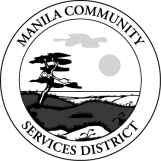 Manilacsd1@sbcglobal.net   ~   Phone 707-444-3803   ~   Fax 444-0231FACILITY RENTAL INFORMATION- FEE SCHEDULECommunity Center Hall – Maximum Occupancy 300 standing, 150 seated – Group Picnic Area and Hall must be rented together for over 300 in attendance.   • Daily Rate :    $200+						• Non Profit:	$150+Community Center Kitchen – Kitchen includes refrigerator, commercial propane range/oven, coffee makers, various utensils (no silverware), pans, etc. • Daily Rate :    $100+						• Non Profit:	$75+Group Picnic and Community Center Hall 1611 Peninsula Drive  Group Picnic Area (includes public restrooms) :  • Daily Rate :    $100+						• Non Profit:	$75+*Clean up and damage deposit for Hall Rental - $250; Kitchen - $200; Group Picnic Area - $100Deposits are refundable following post-event inspection and receipt of keys by District staff. Please read “Clean up Information & Agreement” for clean up responsibilities. All rental rates are based on a full day rental. ____________________________________________________________________________________ Manila Park Ball field, Concession Stand, Picnic areaPark Picnic Site & Concession Stand   • Non-Profit:  $50 per day • Private/Business Rate:  $75 per day    Ball field/Soccer/Rugby/Tennis Court: • Non-Profit:	$10-per hour session • Private/Business Rate:      $15-per hour session*Clean up and damage deposit for Park Rental is $50 (refundable).  Renter is responsible for field preparation and clean up.  